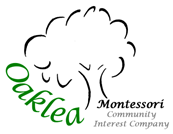 Practitioner – RamseyWe are looking for a Part Time Level 3 Practitioner within a busy Montessori nursery.   The candidate must Undergo DBS (Disclosure & Barring Service) clearance. Have a level 3 Early Years qualification (minimum). Embrace the particular ethos and vision of Oaklea Montessori CIC. Have excellent personal skills to develop effective working relationships with children, staff, parents and professionals. Be self-motivated, capable of taking the initiative and support management requirements of the nursery  Work part time (Monday to Friday) over 50 weeks / yearResponsibilities To deliver quality Montessori care and education in the heart of the community. To work as part of team, ensuring the children receive quality care and education in accordance with Montessori philosophy. To deliver the Oaklea Montessori Community Interest Statement. To promote and embrace the vision of Oaklea Montessori CIC to ‘change the community one child at a time’ Remuneration & Benefits The remuneration package is dependent upon the candidate’s qualification and experience.  CPD is supported as required The position offers an exciting opportunity to impact a community and lead the operations of an established, highly regarded Montessori setting 